12/11/2018Δελτίο τύπουΥourmarket.gr : κλικ για δωρεά στο Κοινωνικό Παντοπωλείο του Δήμου μας  Ο θεσμός του Κοινωνικού Παντοπωλείου, συμβάλλει στη στήριξη των οικονομικά αδύναμων συμπολιτών που ζουν στον Δήμο μας, με παροχή τροφίμων και άλλων ειδών πρώτης ανάγκης. Απευθυνόμαστε σε όλους και όλες να υποστηρίξετε και να ενισχύσετε την δράση του Κοινωνικού Παντοπωλείου. Η ενίσχυση μπορεί να γίνει εύκολα ηλεκτρονικά μέσω της εφαρμογής  yourmarket.gr,  όπου έχει ενταχθεί ο Δήμος μας.Κάντε ένα κλικ  στο σύνδεσμο http://www.yourmarket.gr. Επιλέξτε ένα από τα έτοιμα «πακέτα τροφίμων» που αντιστοιχούν σε 5, 10, 20, 50, 100 ευρώ και πραγματοποιήστε τη  δωρεά σας προς το Κοινωνικό Παντοπωλείο του Δήμου Νέας Φιλαδέλφειας –Νέας Χαλκηδόνας.ΑΠΟ ΤΟ ΓΡΑΦΕΙΟ ΕΠΙΚΟΙΝΩΝΙΑΣ ΚΑΙ ΔΗΜΟΣΙΩΝ ΣΧΕΣΕΩΝ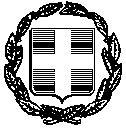 ΕΛΛΗΝΙΚΗ ΔΗΜΟΚΡΑΤΙΑΝΟΜΟΣ ΑΤΤΙΚΗΣΔΗΜΟΣ Ν.ΦΙΛΑΔΕΛΦΕΙΑΣ – Ν.ΧΑΛΚΗΔΟΝΑΣΑΥΤΟΤΕΛΕΣ ΓΡΑΦΕΙΟ ΕΠΙΚΟΙΝΩΝΙΑΣ & ΔΗΜΟΣΙΩΝ ΣΧΕΣΕΩΝ